附件1酒店位置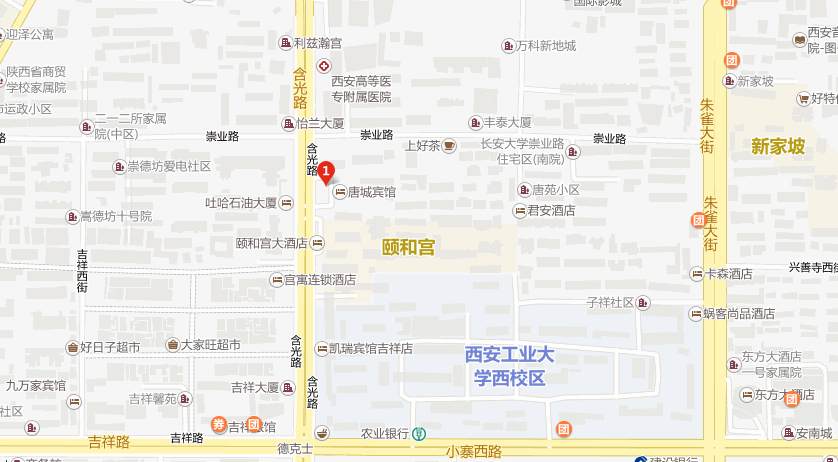 乘车路线1.西安站至酒店西安站乘258路至唐城宾馆下车即到；若直接乘出租车前往，费用约需25元。2.西安北站至酒店乘地铁2号线（韦曲南方向）至永宁门下车（B口出），步行至南门站换乘258路至唐城宾馆下车即到；若直接乘出租车前往，费用约需50元。3.机场至酒店咸阳机场乘机场大巴至西安宾馆下车，步行至南稍门站换乘258路至唐城宾馆下车即到；若直接乘出租车前往，费用约需150元。